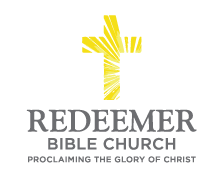 Intro:Preaching Point:  God commands that you confess Jesus Christ as your Savior and Lord through baptism.Are You Saved? v44-46.You believe the gospel.  “was still speaking these words . . . who were listening to the message.  (Objective, External Evidence), FAITH, v. 44a, cYou’ve been born again.  (Subjective, Internal Evidence), REGENERATION, v44b.You have a Godward life.  (Subjective, Internal which shows forth externally) SANCTIFICATION, v45-46.Are You Clear? v47. Aspects:Baptism is indiscriminate.  “surely no one can refuse” v48aBaptism is a picture.   “the water”, v48aBaptism is exclusive.   “for these to be baptized who have receive the Holy Spirit,” v47. Baptism is a reminder, “just as we did, can he?”, v47  Definition:  Baptism is the responsibility and privilege of every Christian to publicly identify Christ as Lord and Savior of his and her life by water immersion to symbolize their conversion from dead sins to newness of life.  Baptism also serves as accountability to this new life and to encourage the church.Are You Willing? v48.To Obey Jesus, “and he ordered them”, v48a To Own Jesus, “to be baptized in the name of Jesus Christ.”, v48bConclusion: